The Health and Safety at Work etc. Act 1974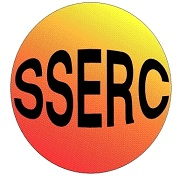 What is the HSWA?HSWA (The Health and Safety at Work etc. Act 1974) is a key piece of legislation covering all aspects of health, safety and welfare in the workplace. It is an ‘enabling’ act—which means that it allows various H&S regulation (such as COSHH and The Electricity at Work Regulations) to be introduced without any need for the normal parliamentary process—which can be very time-consuming. (Parliament can, though, block any proposed regulations).What are the key points?The key things you need to be aware of from HSWA are:The employer has a duty to ensure, so far as is reasonably practicable the health, safety and welfare at work of all his employeesA similar duty applies towards others who are not employees eg the public.Employees have a duty to look after their own H&S as well as others and co-operate with their employerAny equipment, machinery or chemicals must be manufactured to be safe when used, maintained, installed, disposed of etc.The Health and Safety ExecutiveThe HSE was set up under the HSWA . Its main duties are:Proposing new or revised H&S regulationsInterpreting and explaining H&S law and offering guidanceInspecting workplaces to determine if they are complying with the lawInvestigating accidents in the workplaceProsecuting where there have been serious breaches of H&S law.So far as is reasonable practicableThis phrase so far as is reasonably practicable (SFAIRP) means that the  risk in a particular situation can be balanced against the time, trouble, cost and physical difficulty of taking measures to avoid the risk.It is a judgement. Guidance is available from the HSE but ultimately the decision about whether a measure is practicable is for the courts.Eg providing a rubberized surface over a whole playground at the cost of £1,000,000 to prevent grazed knees is clearly not reasonably practicable. Providing suitable ear defenders for workers in a noisy workshop, clearly is. Duties of EmployersMake sure your workplace and equipment is safe and without risks to the health of workers and anyone elseProduce, and make available, a health and safety policyIn a way you can understand, explain how risks will be controlled and tell you who is responsible for this. Consult and work with you and your H&S representatives in protecting everyone from harm in the workplace. Free of charge, give you the health and safety training you need to do your job. Free of charge, provide  any equipment and protective clothing needed and ensure it is properly looked after. Provide adequate facilities for welfare eg toilets, washing facilities and drinking water. Duties of EmployeesFollow the training you have received when using any work items your employer has given you. Take reasonable care of your own and other people’s health and safety. Co-operate with your employer on health and safety. Tell someone (your employer, supervisor, or health and safety representative) if you think the work or inadequate precautions are putting anyone’s health and safety at serious risk